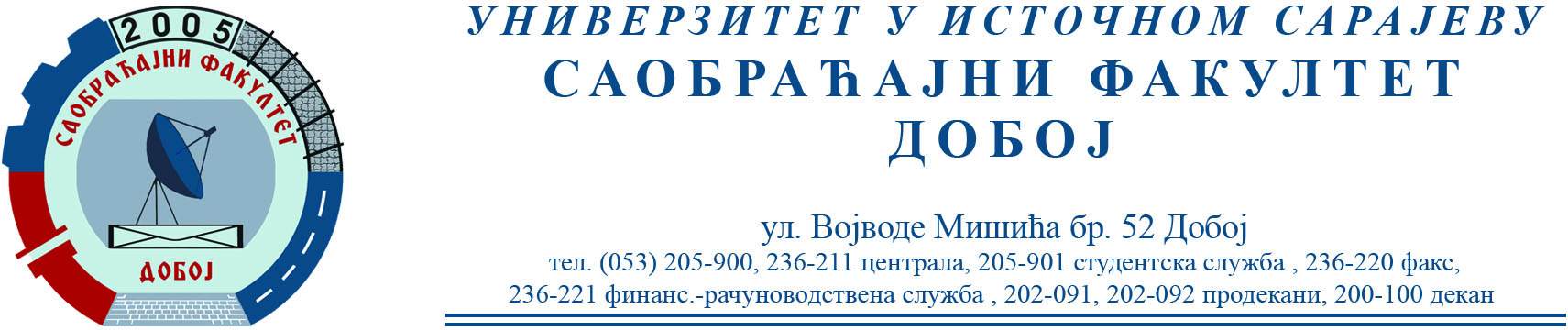 SPISAK STUDENATA KOJI SU POLOŽILI PRVI KOLOKVIJUM IZ PREDMETA INTERNET MARKETINGZaključno sa rednim brojem 7. Ukoliko student želi da ostvari uvid u rad potrebno je da se obrati u kabinet broj 14.REDNIBROJIME I PREZIMEBodovi1Smiljka Miškić9,32Tanja Teodosić8,32Vidović Danijela8,23Dajana Vujičić8,14Nadina Omerčić7,15Armina Kadrić7,16Željko Lazić5,87Amer Mešić5,3